Wymagania dotyczące pobrania i transportu materiału do badań metodą RT-PCR w kierunku zakażeń układu oddechowego powodowanych przez koronawirusy (SARS; MERS; 2019nCoV – Wuhan Chiny).Badania diagnostyczne technikami molekularnymi PCR i Real-Time RT-PCR w kierunku zakażeń układu oddechowego wirusami SARS; MERS; 2019nCoV – Wuhan Chiny  wykonywane są w laboratorium Zakładu Wirusologii NIZP-PZH - zgodnie z rekomendacjami WHO, ECDC i wiodących ośrodków zajmujących się badaniem 2019nCoV.Przed wysłaniem badania do NIZP-PZH należy wypełnić formularz zlecenia badania https://www.pzh.gov.pl/wp-content/uploads/2019/03/Formularz-Zlecenia-Badania.pdf Przesyłkę kierować do: NIZP-PZH, ul Chocimska 24, 00-791 Warszawa z dopiskiem Zakład WirusologiiKontakt z Sekretariatem Zakładu Wirusologii NIZP-PZH Tel. 22 54 21 230Faks: 22 54 21 385Materiałem do badań w kierunku wspomnianych koronawirusów są z wyboru:próbki pobrane z dolnych dróg oddechowych takie jak aspiraty przeztchwicze (TTA), ewentualnie popłuczyny oskrzelikowo-pęcherzykowe (BAL).plwocina nieindukowana, wymazy z nosogardła* lub aspiraty z nosogardła** Wskazane jest badanie materiału z dolnych dróg oddechowych ze względu na mniejsze prawdopodobieństwo uzyskania wyniku fałszywie ujemnego.Sposób pobrania, przechowywania i transportu materiału do badań Aspiraty przeztchawicze (TTA) - Pobranie zgodnie z procedurami medycznymi. Do laboratorium należy dostarczyć w ilości 2 – 4 ml w jałowej próbówce - najszybciej jak to możliwe po pobraniu (badanie do 24 godzin), najlepiej w temperaturze chłodni (5  3oC) Jeżeli próbka będzie przechowywana/transportowana dłużej niż 48 godziny, należy ją zamrozić i dostarczyć do laboratorium w warunkach uniemożliwiających rozmrożenie (transport na suchym lodzie). Popłuczyny oskrzelowo – pęcherzykowe (BAL) – jak powyżej; możliwość niższego stężenia wirusa w próbce w stosunku do TTA stąd wskazana większa objętość próbki (min 15 ml), ale materiał nadal polecany;Plwocina nieindukowana – przechowywanie i transport jak powyżej; konieczność upewnienia się, że jest to materiał z dolnych dróg oddechowych (badanie mikroskopowe). Nie zaleca się indukowania plwociny ze względu na ryzyko zakażenia personeluAspiraty z nosogardła* – transport i przechowywanie jak powyżej, Wymaz z gardła* należy pobrać używając zestawów transportowych przewidzianych specjalnie do pobierania materiału klinicznego w kierunku zakażeń wirusowych (wymazówka + podłoże w próbówce). Jałowa wymazówka powinna być wykonana w całości ze sztucznego tworzywa, tzn. patyczek plastikowy oraz wacik wykonany z materiału innego niż wata (dakron, czysta wiskoza, poliester lub sztuczny jedwab), ponieważ stosowanie innych wymazówek powoduje inhibicję reakcji PCR. Jałowe podłoże (buforowany roztwór soli fizjologicznej – PBS lub płyn Hanks’a albo fizjologiczny roztwór soli) powinno być umieszczone w próbówce wolnej od DNA-az i RNA-az. Poziom płynu – zakrywający wacik.Jałową wymazówką należy pobrać głęboki wymaz z gardła i umieścić w probówce z  podłożem (patrz opis powyżej). Próbówkę należy szczelnie zamknąć (w razie potrzeby uciąć patyczek wymazówki), jednoznacznie opisać (data pobrania, imię i nazwisko chorego) i przechowywać w temperaturze chłodni (5 ± 3oC).  Próbkę należy przesłać do Laboratorium jak najszybciej, próbka powinna być umieszczona na lodzie w celu zapewnienia temperatury chłodni (5 ± 3oC). Jeżeli próbka będzie przechowywana/transportowana dłużej niż 24 godziny, należy ją zamrozić i dostarczyć do laboratorium w warunkach uniemożliwiających rozmrożenie (na suchym lodzie). Pełna krew – po pobraniu d pojemnika z EDTA transportowana w temperaturze 5+/- 3 C (bez zamrożenia!!!) – maksymalnie do 24 godzin od pobrania. Zalecane jedynie w pierwszym tygodniu zachorowania.Zalecenia dotyczące pakowania próbek materiału klinicznego do transportu do laboratorium NIZP-PZHZe względu na potencjalnie zakaźny charakter próbek materiału klinicznego obowiązują następujące zasady pakowania próbek (poziom BSL2): Pojemniki z materiałem do analizy powinny być zapakowane zgodnie z ogólną zasadą pakowania wymaganą dla czynników biologicznych wywołujących choroby ludzi.Obowiązuje zasada potrójnego opakowania-Naczynie zasadnicze zawierające materiał kliniczny, Naczynie to powinno być:jednorazowe, z nietłukącego tworzywa sztucznego, odporne na zgniecenie;zamykane nakrętką z dodatkową uszczelką zapobiegającą wyciekowi materiału;otwierane i zamykane w nieskomplikowany sposób;Opakowanie wtórneWykonane z odpornych na zgniecenie materiałów i hermetycznie zamknięte. Dopuszcza się możliwość umieszczenia w jednym opakowaniu wtórnym kilku naczyń zasadniczych z materiałem klinicznym pod warunkiem ich jednoznacznego oznakowania. Opakowanie wtórne musi mieć wymiary umożliwiające otwarcie go w boksie laminarnym (wysokość, szerokość, głębokość lub średnica do 50 cm). Przed umieszczeniem w opakowaniu transportowym powierzchnia opakowania wtórnego powinna być wyjałowiona. Dokumentacja dołączona do próbek nie może być umieszczana w opakowaniu wtórnym.Opakowanie zewnętrzne - transportowe- w przypadku transportu materiałów w warunkach specjalnych (suchy lód, lód) powinno być odporne na dany czynnik. Musi być oznakowane i opisane w sposób identyfikujący nadawcę i umożliwiający nawiązanie z nim szybkiego kontaktu w przypadkach uszkodzenia próbek czy innych zdarzeń losowych.Dokumentację dołączoną do badań należy umieścić oddzielnie w zamkniętych kopertach i przytwierdzonych do opakowania zewnętrznego, tak by był do niej dostęp bez konieczności otwierania opakowania zewnętrznego, co jest ważne w przypadku opakowań termoizolacyjnych i chroni dokumentację przez zawilgotnieniem lub zalaniem.Ideogram opakowania potrójnego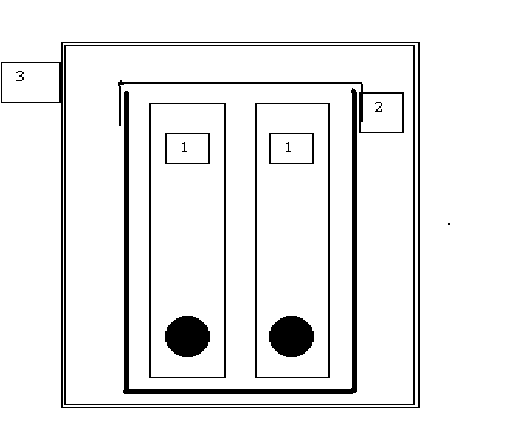 1 – probówka z materiałem do badania2 – opakownie zasadnicze, szczelne3 – opakowanie zewnętrzne- transportowe / termoizolacyjne